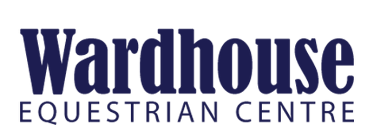 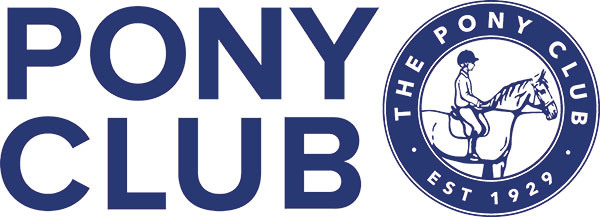 Pony Club CampAugust 5th – 8thWe are running our Pony Club camp this year starting on August 5th and its going to be a jam packed four days of pony fun!We will be doing everything with our own pony for the week, including learning about caring for your own pony, to lessons and hacking, as well as games and finishing with a show!Our camps have always been really good fun and everyone is sure to have a good time! A full itinerary is available – please ask a staff member for one. Groups are divided into abilities, though please note lead rein spaces are limited!We hold a show on the Thursday and parents are welcome to attend The days run from 10am-3pm, with a late night until 7.30pm on the Wednesday.Cost £250 (£150 deposit)Payments can be made in instalments – please see a staff member.For more details please - Ask a staff memberCall our office – 01505 705125Website –www.wardhouseequestrian.co.uk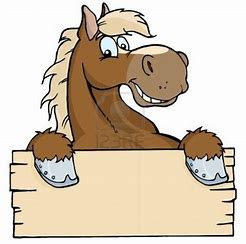 